ATIVIDADE DE INGLÊS - 3º ANOCATANDUVAS, MARCH 08TH  2021TODAY IS MONDAY GREETINGS AND COMMANDS – CUMPRIMENTOS E COMANDOSRESPONDA SOBRE VOCÊ.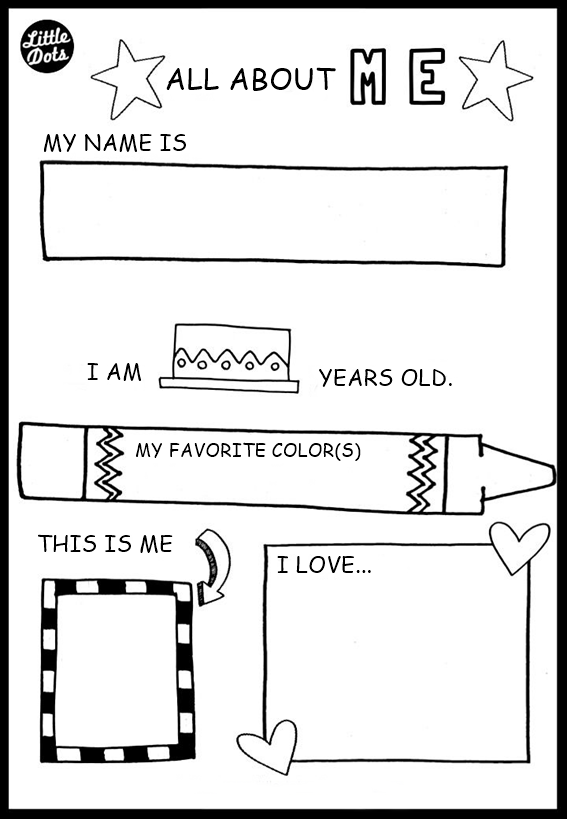 Escola Municipal de Educação Básica Augustinho Marcon.Catanduvas, março de 2021.Diretora: Tatiana Bittencourt Menegat. Assessora Técnica Pedagógica: Maristela Apª. Borella Baraúna.Assessora Técnica Administrativa: Margarete Petter Dutra.Professora: Jaqueline Demartini.Aluno(a): ______________________________________________Turma: 3º ano.